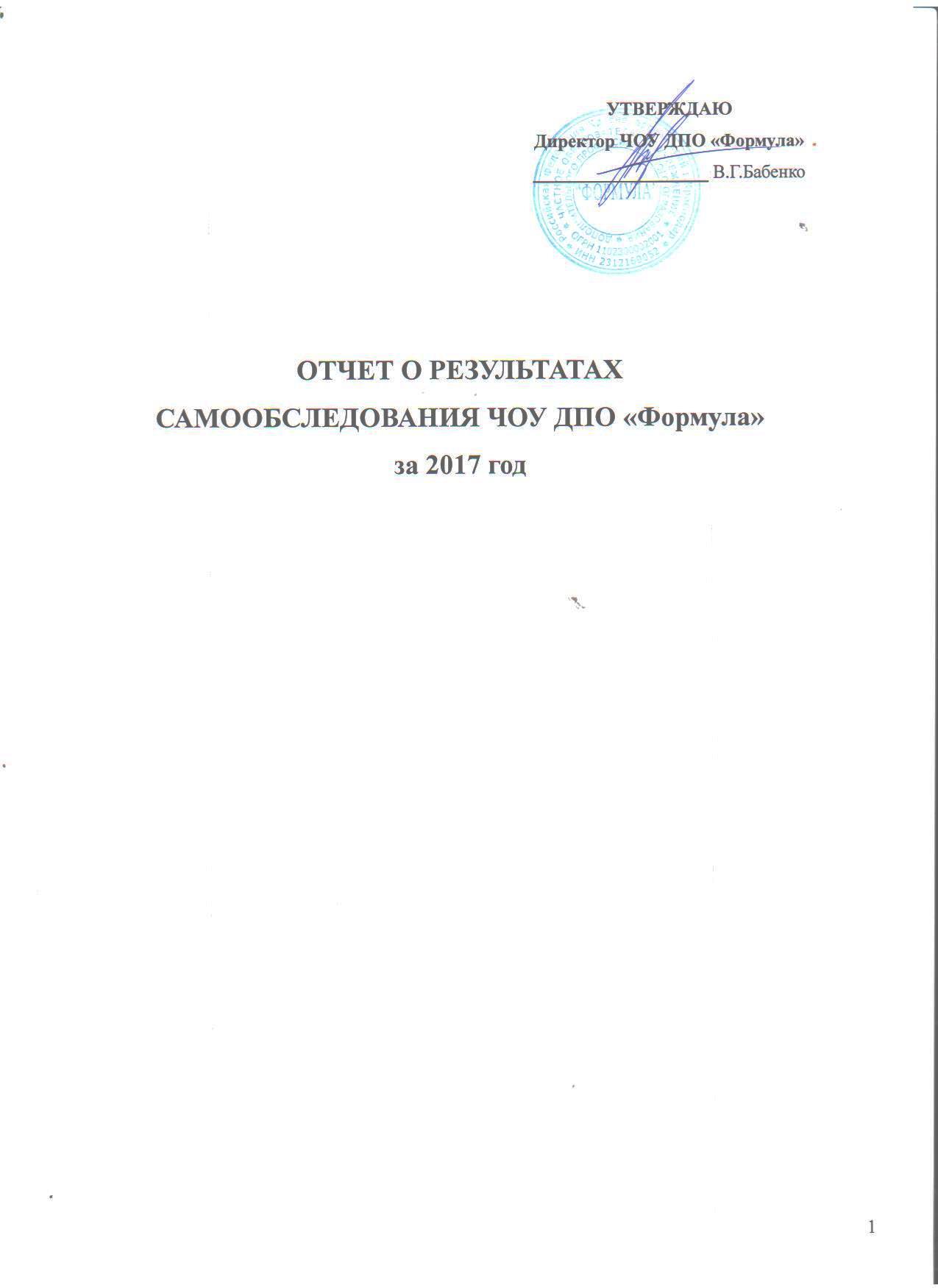 ОТЧЕТ О РЕЗУЛЬТАТАХ САМООБСЛЕДОВАНИЯ ЧОУ ДПО «Формула»за 2017 годОТЧЕТ ПО РЕЗУЛЬТАТАМ САМООБСЛЕДОВАНИЯЧастное образовательное учреждение дополнительного профессионального образования «Формула» за 2017 годОценка образовательной деятельностиОбразовательная деятельность Частное образовательное учреждение дополнительного профессионального образования «Формула» соответствует требованиям Федерального закона от 10 декабря 1995 г. № 196-ФЗ «О безопасности дорожного движения»; Федерального закона от 29 декабря 2012 г. № 273-ФЗ «Об образовании в Российской Федерации»; Примерных программ профессионального обучения водителей транспортных средств соответствующих категорий и подкатегорий, утвержденных приказом Минобрнауки России от 26.12.2013 года № 1408 (зарегистрирован в Минюст России 09.07.2014 года, регистрационный № 33026); Порядка организации и осуществления образовательной деятельности по основным программам профессионального обучения, утвержденного приказом Министерства образования и науки Российской Федерации от 18 апреля 2013 г. № 292.Оценка системы управления организацииУправление образовательной организацией осуществляется в соответствии с законодательством Российской Федерации и Уставом ЧОУ ДПО «Формула»Оценка содержания и качества подготовки обучающихся за 2017 годОценка организации учебного процессаОрганизация учебного процесса соответствует требованиям образовательной программы профессиональной подготовки водителей транспортных средств категории «А», «В», «СЕ» программы профессиональной переподготовки водителей транспортных средств категории «В» на «С», «В» на «D» и «С» на «D», методическим рекомендациям по организации образовательного процесса по профессиональному обучению водителей транспортных средств соответствующих категорий, подкатегорий, утвержденным руководителем образовательной организации.Оценка качества кадрового обеспеченияПедагогические работники, реализующие программу профессионального обучения водителей транспортных средств, в том числе преподаватели учебных предметов, мастера производственного обучения, удовлетворяют квалификационным требованиям, указанным в квалификационных справочниках по соответствующим должностям.Оценка качества учебно-методического обеспеченияУчебно-методические материалы позволяют реализовать образовательные программы профессионального обучения водителей транспортных средств в полном объеме и представлены:примерными программами профессиональной подготовки водителей транспортных средств, утвержденными в установленном порядке;программами профессиональной подготовки водителей транспортных средств, согласованными с Госавтоинспекцией и утвержденными руководителем организации, осуществляющей образовательную деятельность;методическими рекомендациями по организации образовательного процесса, утвержденными руководителем организации, осуществляющей образовательную деятельность;материалами для проведения промежуточной и итоговой аттестации обучающихся, утвержденными руководителем организации, осуществляющей образовательную деятельность.Оценка качества библиотечно-информационного обеспеченияИмеющаяся в наличии учебная литература и учебно-наглядные пособия позволяют выполнить программу профессиональной подготовки водителей транспортных средств категории «А», «В», «СЕ» и программу профессиональной переподготовки водителей транспортных средств с категории «В» на категорию «С», с категории «В» на категорию «D» и с категории «С» на категорию «D» в полном объеме.Оценка материально-технической базыСведения о наличии в собственности или на ином законном основании оборудованных учебных транспортных средствСведения о мастерах производственного обученияСведения о преподавателях учебных предметовСведения о закрытой площадке или автодромеСведения о наличии в собственности или на ином законном основании закрытых площадок или автодромов. Адрес г. Краснодар, Прикубанский округ, п. Индустриальный, (из земель СХП «Росток»). Договор безвозмездного пользования земельным участком на неопределенный срок.Размеры закрытой площадки или автодрома14567кв.м.(в соответствии с право устанавливающими документами и итогами фактического обследования)(в соответствии с право устанавливающими документами и итогами фактического обследования)Наличие ровного и однородного асфальто- или цементобетонное покрытия, обеспечивающее круглогодичное функционирование на участках закрытой площадки или автодрома (в том числе автоматизированного) для первоначального обучения вождению транспортных средств, используемые для выполнения учебных (контрольных) заданий имеетсяНаличие установленного по периметру ограждения, препятствующее движению по их территории транспортных средств и пешеходов, за исключением учебных транспортных средств, используемых в процессе обучения имеетсяНаличие наклонного участка (эстакады) с продольным уклоном в пределах 8–16% имеетсяРазмеры и обустройство техническими средствами организации дорожного движения обеспечивают выполнение каждого из учебных (контрольных) заданий, предусмотренных программой обучения соответствуетКоэффициент сцепления колес транспортного средства с покрытием не ниже 0,4соответствуетНаличие оборудования, позволяющего разметить границы для выполнения соответствующих заданий имеетсяПоперечный уклон, обеспечивающий водоотвод соответствуетПродольный уклон (за исключением наклонного участка) не более 100‰ соответствуетНаличие освещенности соответствуетНаличие перекрестка (регулируемого или нерегулируемого) имеетсяНаличие пешеходного перехода имеетсяНаличие дорожных знаков (для автодромов) не требуетсяНаличие средств организации дорожного движения (для автодромов) не требуетсяНаличие технических средств, позволяющих осуществлять контроль, оценку и хранение результатов выполнения учебных (контрольных) заданий в автоматизированном режиме (для автоматизированных автодромов) не требуетсяНаличие утвержденных технических условий (для автоматизированных автодромов) не требуетсяПредставленные сведения соответствуют требованиям, предъявляемым к закрытой площадкеСведения об оборудованных учебных кабинетах:Количество оборудованных учебных кабинетов 7Данное количество оборудованных учебных кабинетов соответствует 158 количеству общего числа групп. Наполняемость учебной группы не превышает 30 человек.Перечень учебного оборудования, необходимого для осуществления образовательной деятельности по программе профессиональной подготовки водителей транспортных средств категории «A»Перечень учебного оборудования, необходимого для осуществления образовательной деятельности по программе профессиональной подготовки водителей транспортных средств категории «В»Перечень учебных материалов и технических средств для переподготовки водителей транспортного средства категории «В» на «D»<1> В качестве тренажера может использоваться учебное транспортное средство.<2> Необходимость применения АПК тестирования и развития психофизиологических качеств водителя определяется организацией, осуществляющей образовательную деятельность.<3> Магнитная доска со схемой населенного пункта может быть заменена соответствующим электронным учебным пособием.<4> Учебно-наглядные пособия допустимо представлять в виде плаката, стенда, макета, планшета, модели, схемы, кинофильма, видеофильма, мультимедийных слайдов.Перечень учебных материалов и технических средств для переподготовки водителей транспортного средства категории «В» на «C»<1> В качестве тренажера может использоваться учебное транспортное средство.<2> Необходимость применения АПК тестирования и развития психофизиологических качеств водителя определяется организацией, осуществляющей образовательную деятельность.<3> Магнитная доска со схемой населенного пункта может быть заменена соответствующим электронным учебным пособием.<4> Учебно-наглядные пособия допустимо представлять в виде плаката, стенда, макета, планшета, модели, схемы, кинофильма, видеофильма, мультимедийных слайдов.Перечень учебных материалов и технических средств для переподготовки водителей транспортного средства категории «C» на «D»<1> В качестве тренажера может использоваться учебное транспортное средство.<2> Необходимость применения АПК тестирования и развития психофизиологических качеств водителя определяется организацией, осуществляющей образовательную деятельность.<3> Магнитная доска со схемой населенного пункта может быть заменена соответствующим электронным учебным пособием.<4> Учебно-наглядные пособия допустимо представлять в виде плаката, стенда, макета, планшета, модели, схемы, кинофильма, видеофильма, мультимедийных слайдов.Перечень учебных материалов и технических средств для подготовки водителей транспортного средства категории «CЕ»Перечень учебных материалов для подготовки водителей транспортных средств различных категорий по предмету "Первая помощь"(для учебной группы с количеством обучающихся 16 человек)--------------------------------Примечания.<1>Учебные материалы предоставлены на договорной основе.         <2>Учебные пособия представлены в виде печатных изданий, плакатов, электронных учебных материалов, тематических фильмовУТВЕРЖДАЮДиректор ЧОУ ДПО «Формула»___________________ В.Г.БабенкоКоличество обучающихсяДопущенок квалифика-ционномуэкзаменуДопущенок квалифика-ционномуэкзаменуСдали квалификационный экзаменСдали квалификационный экзаменСдали квалификационный экзаменСдали квалификационный экзаменСдали квалификационный экзаменСдали квалификационный экзаменСдали квалификационный экзаменСдали квалификационный экзаменКоличество обучающихсяДопущенок квалифика-ционномуэкзаменуДопущенок квалифика-ционномуэкзаменуВсегоВсегоИз них с оценкамиИз них с оценкамиИз них с оценкамиИз них с оценкамиИз них с оценкамиИз них с оценкамиКоличество обучающихсяДопущенок квалифика-ционномуэкзаменуДопущенок квалифика-ционномуэкзаменуВсегоВсегоотличноотличнохорошохорошоудовлудовлКоличество обучающихсячел%чел%чел%чел%чел%9599591009591000095910000СведенияНомер по порядкуНомер по порядкуНомер по порядкуНомер по порядкуНомер по порядкуНомер по порядкуНомер по порядкуНомер по порядкуНомер по порядкуНомер по порядкуНомер по порядкуНомер по порядкуНомер по порядкуСведения1112233334455Марка, модельLADA 111730
LADA KALINALADA 111730
LADA KALINALADA 111730
LADA KALINALADA 219270
KALINALADA 219270
KALINALADA 219070 LADA GRANTALADA 219070 LADA GRANTALADA 219070 LADA GRANTALADA 219070 LADA GRANTALADA 217050 PRIORA LADA 217050 PRIORA LADA111840 LADA KALINALADA111840 LADA KALINAТип транспортного средстваЛегковойЛегковойЛегковойЛегковойЛегковойЛегковойЛегковойЛегковойЛегковойЛегковой седанЛегковой седанСЕДАНСЕДАНКатегория транспортного средстваВВВВВВВВВВВВВГод выпуска2010201020102013201320142014201420142015201520082008Государственный регистрационный знакВ870УЕ42В870УЕ42В870УЕ42М866МТ123М866МТ123Н573НО123Н573НО123Н573НО123Н573НО123C478РН123C478РН123У656МВ30У656МВ30Регистрационные документыПТС 63 МТ321008 СРТС 2338 853437ПТС 63 МТ321008 СРТС 2338 853437ПТС 63 МТ321008 СРТС 2338 853437ПТС 63 НУ 469025 СРТС 23 09 №789192ПТС 63 НУ 469025 СРТС 23 09 №789192ПТС 63НХ 224498 СРТС 2338 794106ПТС 63НХ 224498 СРТС 2338 794106ПТС 63НХ 224498 СРТС 2338 794106ПТС 63НХ 224498 СРТС 2338 794106ПТС 23МО 914853 СРТС 63 ОВ №546645ПТС 23МО 914853 СРТС 63 ОВ №546645ПТС 63МС 926856 СРТС 3011 №699910ПТС 63МС 926856 СРТС 3011 №699910Собственность или иное законное основание владения транспортным средствомАрендаАрендаАрендаАрендаАрендаАрендаАрендаАрендаАрендаАрендаАрендаАрендаАрендаТехническое состояние в соответствии с п. 3 Основных положений СООТВ.СООТВ.СООТВ.СООТВ.СООТВ.СООТВ.СООТВ.СООТВ.СООТВ.СООТВ.СООТВ.СООТВ.СООТВ.Наличие тягово-сцепного (опорно-сцепного) устройстваНЕТНЕТНЕТНЕТНЕТЕСТЬЕСТЬЕСТЬЕСТЬНЕТНЕТНЕТНЕТТип трансмиссии (автоматическая или механическая)механикамеханикамеханикамеханикамеханикамеханикамеханикамеханикамеханикамеханикамеханикамеханикамеханикаДополнительные педали в соответствии с п. 5 Основных положенийСООТВ.СООТВ.СООТВ.СООТВ.СООТВ.СООТВ.СООТВ.СООТВ.СООТВ.СООТВ.СООТВ.СООТВ.СООТВ.Зеркала заднего вида для обучающего вождению в соответствии с п. 5 Основных положенийЕСТЬЕСТЬЕСТЬЕСТЬЕСТЬЕСТЬЕСТЬЕСТЬЕСТЬЕСТЬЕСТЬЕСТЬЕСТЬОпознавательный знак «Учебное транспортное средство» в соответствии с п. 8 Основных положенийЕСТЬЕСТЬЕСТЬЕСТЬЕСТЬЕСТЬЕСТЬЕСТЬЕСТЬЕСТЬЕСТЬЕСТЬЕСТЬНаличие информации о внесении изменений в конструкцию ТС в регистрационном документеЕСТЬЕСТЬЕСТЬЕСТЬЕСТЬЕСТЬЕСТЬЕСТЬЕСТЬЕСТЬЕСТЬЕСТЬЕСТЬСтраховой полис ОСАГО (номер, дата выдачи, срок действия, страховая организация)ЕЕЕ№1030924920От 22.05.2018До 21.05.2019АО «Согаз»ЕЕЕ№1030924920От 22.05.2018До 21.05.2019АО «Согаз»ЕЕЕ№1030924920От 22.05.2018До 21.05.2019АО «Согаз»ЕЕЕ№1022761501от 12.09.2017 до 11.09.2018 АО РСК «СТЕРХ»ЕЕЕ№1022761501от 12.09.2017 до 11.09.2018 АО РСК «СТЕРХ»ЕЕЕ№0909284929От 25.10.2017До 24.10.2018АО «Согаз»ЕЕЕ№0909284929От 25.10.2017До 24.10.2018АО «Согаз»ЕЕЕ№0909284929От 25.10.2017До 24.10.2018АО «Согаз»ЕЕЕ№0909284929От 25.10.2017До 24.10.2018АО «Согаз»ЕЕЕ№1029750147от 07.12.2017 до 06.12.2018АО «РЕКО-ГАРАНТИЯ»ЕЕЕ№1029750147от 07.12.2017 до 06.12.2018АО «РЕКО-ГАРАНТИЯ»ХХХ №0020030056 от 21.12.2017 до 20.12.2018 ООО «АЛЬФА-ТРАХОВАНИЕ».ХХХ №0020030056 от 21.12.2017 до 20.12.2018 ООО «АЛЬФА-ТРАХОВАНИЕ».Технический осмотр (дата прохождения, срок действия)От15.05.2018до 15.06.2019От15.05.2018до 15.06.2019От15.05.2018до 15.06.2019от 06.09.2016до 06.09.2018от 06.09.2016до 06.09.2018от 16.02.2017до 17.02.2018от 16.02.2017до 17.02.2018от 16.02.2017до 17.02.2018от 16.02.2017до 17.02.2018от 18.12.2017до 19.12.2018от 18.12.2017до 19.12.2018От 29.11.2017До 30.11.2018От 29.11.2017До 30.11.2018Соответствует (не соответствует) установленным требованиямСоответ.Соответ.Соответ.Соответ.Соответ.Соответ.Соответ.Соответ.Соответ.Соответ.Соответ.Соответ.Соответ.Оснащение тахографами (для ТС категории «D», подкатегории «D1»)-------------СведенияНомерпопорядкуНомерпопорядкуНомерпопорядкуНомерпопорядкуНомерпопорядкуНомерпопорядкуНомерпопорядкуНомерпопорядкуНомерпопорядкуНомерпопорядкуНомерпопорядкуНомерпопорядкуНомерпопорядкуНомерпопорядкуСведения6677888899991010Марка, модельLADA 211440-26LADA 211440-26LADA 217030LADA PRIORALADA 217030LADA PRIORADAEWOONEXIADAEWOONEXIADAEWOONEXIADAEWOONEXIADAEWOONEXIADAEWOONEXIADAEWOONEXIADAEWOONEXIADAEWOO NEXIADAEWOO NEXIAТип транспортного средстваЛегковойЛегковойлегковойлегковойЛегковойЛегковойЛегковойЛегковойЛегковойЛегковойЛегковойЛегковойлегковойлегковойКатегория транспортного средстваВВВВВВВВВВВВВВГод выпуска20122012201220122012201220122012201320132013201320122012Государственный регистрационный знакН 014 КВ 123Н 014 КВ 123Х 770 ЕХ 123Х 770 ЕХ 123М724ЕВ123М724ЕВ123М724ЕВ123М724ЕВ123Р122МК123Р122МК123Р122МК123Р122МК123Н 705 ЕН 123Н 705 ЕН 123Регистрационные документыПТС 23 ОА986759СРТС 23 24840287ПТС 23 ОА986759СРТС 23 24840287ПТС 63 НР 635871СРТС 2348 №186830ПТС 63 НР 635871СРТС 2348 №186830ПТС 36 УС 177794 СРТС 2348 №186829ПТС 36 УС 177794 СРТС 2348 №186829ПТС 36 УС 177794 СРТС 2348 №186829ПТС 36 УС 177794 СРТС 2348 №186829ПТС 23ОН 402478 СРТС 2348 №209082ПТС 23ОН 402478 СРТС 2348 №209082ПТС 23ОН 402478 СРТС 2348 №209082ПТС 23ОН 402478 СРТС 2348 №209082ПТС 36 УС 177290СРТС 23 38747642ПТС 36 УС 177290СРТС 23 38747642Собственность или иное законное основание владения транспортным средствомАрендаАрендаАрендаАрендаАрендаАрендаАрендаАрендаАрендаАрендаАрендаАрендаАрендаАрендаТехническое состояние в соответствии с п. 3 Основных положений СООТВ.СООТВ.СООТВ.СООТВ.СООТВ.СООТВ.СООТВ.СООТВ.СООТВ.СООТВ.СООТВ.СООТВ.СООТВ,СООТВ,Наличие тягово-сцепного (опорно-сцепного) устройстваНЕТНЕТЕСТЬЕСТЬНЕТНЕТНЕТНЕТНЕТНЕТНЕТНЕТНЕТНЕТТип трансмиссии (автоматическая или механическая)механикамеханикамеханикамеханикамеханикамеханикамеханикамеханикамеханикамеханикамеханикамеханикамеханикамеханикаДополнительные педали в соответствии с п. 5 Основных положенийСООТВ.СООТВ.СООТВ.СООТВ.СООТВ.СООТВ.СООТВ.СООТВ.СООТВ.СООТВ.СООТВ.СООТВ.СООТВ.СООТВ.Зеркала заднего вида для обучающего вождению в соответствии с п. 5 Основных положенийЕСТЬЕСТЬЕСТЬЕСТЬЕСТЬЕСТЬЕСТЬЕСТЬЕСТЬЕСТЬЕСТЬЕСТЬЕСТЬЕСТЬОпознавательный знак «Учебное транспортное средство» в соответствии с п. 8 Основных положенийЕСТЬЕСТЬЕСТЬЕСТЬЕСТЬЕСТЬЕСТЬЕСТЬЕСТЬЕСТЬЕСТЬЕСТЬЕСТЬЕСТЬНаличие информации о внесении изменений в конструкцию ТС в регистрационном документеЕСТЬЕСТЬЕСТЬЕСТЬЕСТЬЕСТЬЕСТЬЕСТЬЕСТЬЕСТЬЕСТЬЕСТЬЕСТЬЕСТЬСтраховой полис ОСАГО (номер, дата выдачи, срок действия, страховая организация)ЕЕЕ№1006087207от 13.09.2017до 12.09.2018ООО«РОСГОССТРАХ»ЕЕЕ№1006087207от 13.09.2017до 12.09.2018ООО«РОСГОССТРАХ»XXX №0002594282 от 15.03.2017до 14.03.2018РЕНЕССАНС СТРАХОВАНИЕXXX №0002594282 от 15.03.2017до 14.03.2018РЕНЕССАНС СТРАХОВАНИЕЕЕЕ №1021958750от 20.09.2017до 19.09.2018ООО «ЭРГО»ЕЕЕ №1021958750от 20.09.2017до 19.09.2018ООО «ЭРГО»ЕЕЕ №1021958750от 20.09.2017до 19.09.2018ООО «ЭРГО»ЕЕЕ №1021958750от 20.09.2017до 19.09.2018ООО «ЭРГО»ХХХ№ 0023839389от 13.01.2018до 12.01.2019ООО «ВСК»ХХХ№ 0023839389от 13.01.2018до 12.01.2019ООО «ВСК»ХХХ№ 0023839389от 13.01.2018до 12.01.2019ООО «ВСК»ХХХ№ 0023839389от 13.01.2018до 12.01.2019ООО «ВСК»ЕЕЕ №1029764800 от 26.12.2017 до 25.12.2018 ООО СК «СИБИРСКИЙ ДОМ СТРАХОВАНИЯ»ЕЕЕ №1029764800 от 26.12.2017 до 25.12.2018 ООО СК «СИБИРСКИЙ ДОМ СТРАХОВАНИЯ»Технический осмотр (дата прохождения, срок действия)от 06.09.2017до 06.09.2019от 06.09.2017до 06.09.2019от 15.03.2017до 14.03.2018от 15.03.2017до 14.03.2018от 20.09.2017до 19.09.2018от 20.09.2017до 19.09.2018от 20.09.2017до 19.09.2018от 20.09.2017до 19.09.2018от 12.11.2017до 13.11.2018от 12.11.2017до 13.11.2018от 12.11.2017до 13.11.2018от 12.11.2017до 13.11.2018от 26.12.2017до 27.12.2018от 26.12.2017до 27.12.2018Соответствует (не соответствует) установленным требованиямСоответ.Соответ.Соответ.Соответ.Соответ.Соответ.Соответ.Соответ.Соответ.Соответ.Соответ.Соответ.Соответ.Соответ.Оснащение тахографами (для ТС категории «D», подкатегории «D1»)--------------СведенияНомерпопорядкуНомерпопорядкуНомерпопорядкуНомерпопорядкуНомерпопорядкуНомерпопорядкуНомерпопорядкуНомерпопорядкуНомерпопорядкуНомерпопорядкуНомерпопорядкуНомерпопорядкуНомерпопорядкуНомерпопорядкуСведения1112121212121314141415151515Марка, модельRenault SanderoRenault SanderoRenault SanderoRenault SanderoRenault SanderoRenault SanderoGREAT WALLCC 6460 KYMAZDA3MAZDA3MAZDA3MAZDA 3MAZDA 3MAZDA 3MAZDA 3Тип транспортного средствалегковойлегковойлегковойлегковойлегковойлегковойлегковойЛегковойЛегковойЛегковойЛегковой комби (хэтчбек)Легковой комби (хэтчбек)Легковой комби (хэтчбек)Легковой комби (хэтчбек)Категория транспортного средстваВВВВВВВВВВВВВВГодвыпуска20142014201420142014201420062014201420142008200820082008Государственный регистрационный знакУ 546 ОР 123У 547 ОР 123У 547 ОР 123У 547 ОР 123У 547 ОР 123У 547 ОР 123Т 629 МС 123У324НХ 123У324НХ 123У324НХ 123А323ТВ126А323ТВ126А323ТВ126А323ТВ126Регистрационные документыПТС 77 ОК205394СРТС 23 48204884ПТС 77 ОК206865СРТС 23 48 №204877ПТС 77 ОК206865СРТС 23 48 №204877ПТС 77 ОК206865СРТС 23 48 №204877ПТС 77 ОК206865СРТС 23 48 №204877ПТС 77 ОК206865СРТС 23 48 №204877ПТС 50 НТ 945727СРТС 23 09 821955ПТС 78 УУ 247699СРТС 23 44304269ПТС 78 УУ 247699СРТС 23 44304269ПТС 78 УУ 247699СРТС 23 44304269ПТС 26 НА 719526СРТС 23 60 №224452ПТС 26 НА 719526СРТС 23 60 №224452ПТС 26 НА 719526СРТС 23 60 №224452ПТС 26 НА 719526СРТС 23 60 №224452Собственность или иное законное основание владения транспортным средствомАрендаАрендаАрендаАрендаАрендаАрендаАрендаАрендаАрендаАрендаАрендаАрендаАрендаАрендаТехническое состояние в соответствии с п. 3 Основных положений СООТВ,СООТВ,СООТВ,СООТВ,СООТВ,СООТВ,СООТВ.СООТВ.СООТВ.СООТВ.СООТВ.СООТВ.СООТВ.СООТВ.Наличие тягово-сцепного (опорно-сцепного) устройстваНЕТНЕТНЕТНЕТНЕТНЕТНЕТНЕТНЕТНЕТНЕТНЕТНЕТНЕТТип трансмиссии (автоматическая или механическая)механикамеханикамеханикамеханикамеханикамеханикамеханикамеханикамеханикамеханикаавтоматавтоматавтоматавтоматДополнительные педали в соответствии с п. 5 Основных положенийСООТВ.СООТВ.СООТВ.СООТВ.СООТВ.СООТВ.СООТВ.СООТВ.СООТВ.СООТВ.СООТВ.СООТВ.СООТВ.СООТВ.Зеркала заднего вида для обучающего вождению в соответствии с п. 5 Основных положенийЕСТЬЕСТЬЕСТЬЕСТЬЕСТЬЕСТЬЕСТЬЕСТЬЕСТЬЕСТЬЕСТЬЕСТЬЕСТЬЕСТЬОпознавательный знак «Учебное транспортное средство» в соответствии с п. 8 Основных положенийЕСТЬЕСТЬЕСТЬЕСТЬЕСТЬЕСТЬЕСТЬЕСТЬЕСТЬЕСТЬЕСТЬЕСТЬЕСТЬЕСТЬНаличие информации о внесении изменений в конструкцию ТС в регистрационном документеЕСТЬЕСТЬЕСТЬЕСТЬЕСТЬЕСТЬЕСТЬЕСТЬЕСТЬЕСТЬЕСТЬЕСТЬЕСТЬЕСТЬСтраховой полис ОСАГО (номер, дата выдачи, срок действия, страховая организация)ЕЕЕ  №1029764802от 26.12.2017до 25.12.2018ООО CК «СЕРВИС РЕЗЕРВ»ЕЕЕ  №1029764801от 26.12.2017до 25.12.2018ООО CК «АНГАРА»ЕЕЕ  №1029764801от 26.12.2017до 25.12.2018ООО CК «АНГАРА»ЕЕЕ  №1029764801от 26.12.2017до 25.12.2018ООО CК «АНГАРА»ЕЕЕ  №1029764801от 26.12.2017до 25.12.2018ООО CК «АНГАРА»ЕЕЕ  №1029764801от 26.12.2017до 25.12.2018ООО CК «АНГАРА»ЕЕЕ №1012788521 от 04.11.2017 до 03.11.2018 ОАО СК «Итиль Армеец»ХХХ№ 0046535584от 27.06.2018до 26.06.2019ООО«РОСЭНЕРГО»ХХХ№ 0046535584от 27.06.2018до 26.06.2019ООО«РОСЭНЕРГО»ХХХ№ 0046535584от 27.06.2018до 26.06.2019ООО«РОСЭНЕРГО»ЕЕЕ№2003853014от 27.09.2017до 28.09.2018ООО «РЕКО ГАРАНТИЯ»ЕЕЕ№2003853014от 27.09.2017до 28.09.2018ООО «РЕКО ГАРАНТИЯ»ЕЕЕ№2003853014от 27.09.2017до 28.09.2018ООО «РЕКО ГАРАНТИЯ»ЕЕЕ№2003853014от 27.09.2017до 28.09.2018ООО «РЕКО ГАРАНТИЯ»Технический осмотр (дата прохождения, срок действия)от 26.12.2017до 27.12.2018от 26.12.2017до 27.12.2018от 26.12.2017до 27.12.2018от 26.12.2017до 27.12.2018от 26.12.2017до 27.12.2018от 26.12.2017до 27.12.2018от 04.11.2017 до 04.11.2018от 26.06.2018до 27.06.2019от 26.06.2018до 27.06.2019от 26.06.2018до 27.06.2019от 27.09.2017до 28.09.2018от 27.09.2017до 28.09.2018от 27.09.2017до 28.09.2018от 27.09.2017до 28.09.2018Соответствует (не соответствует) установленным требованиямСоответ.Соответ.Соответ.Соответ.Соответ.Соответ.Соответ.Соответ.Соответ.Соответ.Соответ.Соответ.Соответ.Соответ.Оснащение тахографами (для ТС категории «D», подкатегории «D1»)--------------СведенияНомер по порядкуНомер по порядкуНомер по порядкуНомер по порядкуНомер по порядкуНомер по порядкуСведения161718191920Марка, модельAUDI A4ВАЗ21093ВАЗ21102ВАЗ111960ВАЗ111960ВАЗ21093Тип транспортного средстваЛегковойСЕДАНСЕДАНЛегковойЛегковойкомби (хэтчбек)Категория транспортного средстваВВВВВВГод выпуска200720022000201120111993Государственный регистрационный знакХ822ХТ93О960ТА93О230КО123К497АВ93К497АВ93В482КА23Регистрационные документыПТС 77 ТО 570585 СРТС 2328 №741138ПТС 26МА 029331 СРТС 23СС №038874ПТС 23 ОУ 704086 СРТС 9901 №087598ПТС 23 ОА 177507СРТС 23 16 №469057ПТС 23 ОА 177507СРТС 23 16 №469057ПТС 23 МО 914853СРТС 23ТС №392930Собственность или иное законное основание владения транспортным средствомАрендаАрендаАрендаАрендаАрендаАрендаТехническое состояние в соответствии с п. 3 Основных положений СООТВ.СООТВ.СООТВ.СООТВ.СООТВ.СООТВ.Наличие тягово-сцепного (опорно-сцепного) устройстваНЕТЕСТЬНЕТНЕТНЕТНЕТТип трансмиссии (автоматическая или механическая)автоматмеханикамеханикамеханикамеханикамеханикаДополнительные педали в соответствии с п. 5 Основных положенийСООТВ.СООТВ.СООТВ.СООТВ.СООТВ.СООТВ.Зеркала заднего вида для обучающего вождению в соответствии с п. 5 Основных положенийЕСТЬЕСТЬЕСТЬЕСТЬЕСТЬЕСТЬОпознавательный знак «Учебное транспортное средство» в соответствии с п. 8 Основных положенийЕСТЬЕСТЬЕСТЬЕСТЬЕСТЬЕСТЬНаличие информации о внесении изменений в конструкцию ТС в регистрационном документеЕСТЬЕСТЬЕСТЬЕСТЬЕСТЬЕСТЬСтраховой полис ОСАГО (номер, дата выдачи, срок действия, страховая организация)ЕЕЕ №1009443898от 01.11.2017до 31.10.2018«РЕСО ГАРАНТИЯ»ЕЕЕ№1025102646от 02.10.17г.до 01.10.18г.ООО«АЛЬФА-СТРАХОВАНИЕ»ЕЕЕ №1025746197 от 06.04.2018 до 05.04.2019 СО «СУРГУТНЕФТЕГАЗ»ЕЕЕ№1029344454от 17.05.2018до 16.05.2019 «ВСК СТРАХОВОЙ ДОМ»ЕЕЕ№1029344454от 17.05.2018до 16.05.2019 «ВСК СТРАХОВОЙ ДОМ»ХХХ №0020886629от 15.12.2017до 14.12.2018 ОО СК «ВЕРНА»Технический осмотр (дата прохождения, срок действия)от 06.10.2017до 07.10.2018от 30.09.2017До 30.09.2018от 25.04.2017 до 07.04.2019от 16.05.2018до 17.05.2019от 16.05.2018до 17.05.2019от 16.05.2018до 17.05.2019Соответствует (не соответствует) установленным требованиямСоответ.Соответ.Соответ.Соответ.Соответ.Соответ.Оснащение тахографами (для ТС категории «D», подкатегории «D1»)------СведенияНомер попорядкуНомер попорядкуНомер попорядкуНомер попорядкуНомер попорядкуНомер попорядкуСведения212223242525Марка, модельOpel – Corsa STELS FLAME 200YAMAHA TW 200КТМ 200 DUKBAJAJ PULSAR 200 NSBAJAJ PULSAR 200 NSТип транспортного средстваСеданМотоциклМотоциклМотоциклМотоциклМотоциклКатегория транспортного средстваВАААААГод выпуска201420141998201320152015Государственный регистрационный знакХ909НК1237156КО 238683КО234402 РК234526КР234526КР23Регистрационные документыПТС 23 ОА 986278СРТС 23 24 №828045ПТС 77 УК 377480 СРТС 23 50 №124219ПТС 25 УМ767688СРТС 2335№878344ПТС 77УР 915674СРТС 2354 №407704ПТС 77УО 025852СРТС 23 54 №377326ПТС 77УО 025852СРТС 23 54 №377326Собственность или иное законное основание владения транспортным средствомАрендаАрендаАрендаАрендаАрендаАрендаТехническое состояние в соответствии с п. 3 Основных положений СООТВ.СООТВ.СООТВ.СООТВ.СООТВ.СООТВ.Наличие тягово-сцепного (опорно-сцепного) устройстваНЕТНЕТНЕТНЕТНЕТНЕТТип трансмиссии (автоматическая или механическая)механикамеханикамеханикамеханикамеханикамеханикаДополнительные педали в соответствии с п. 5 Основных положений------Зеркала заднего вида для обучающего вождению в соответствии с п. 5 Основных положенийЕСТЬЕСТЬЕСТЬЕСТЬЕСТЬЕСТЬОпознавательный знак «Учебное транспортное средство» в соответствии с п. 8 Основных положенийЕСТЬЕСТЬЕСТЬЕСТЬЕСТЬЕСТЬНаличие информации о внесении изменений в конструкцию ТС в регистрационном документеЕСТЬ-----Страховой полис ОСАГО (номер, дата выдачи, срок действия, страховая организация)ХХХ №0025490639от 27.01.2018до 26.01.2019АО СГ «ПОЛИС -ГАРАНТ»ЕЕЕ №1025746235от 18.04.18г.до 17.04.2019г..ООО «АЛЬФАСТРАХОВАНИЕ»ЕЕЕ №0004432680от 06.05.2018г..до 05.05.2019г.«СТРАХОВОЙ ДОМ»ЕЕЕ №1011546134от 04.09.2017г.до 03.09.2018г.ООО «АЛЬФАСТРАХОВАНИЕ»ЕЕЕ №1011546120от 01.09.2017г.до 31.08.2018г.СО «СУРГУТНЕФТЕГАЗ»ЕЕЕ №1011546120от 01.09.2017г.до 31.08.2018г.СО «СУРГУТНЕФТЕГАЗ»Технический осмотр (дата прохождения, срок действия)от 15.03.2018 до 16.03.2019от 12.04.2017до 13.04.2019от 06.05.2018г..до 05.05.2019г.от 28.12.2017до 29.12.2018от 28.12.2017до 29.12.2018от 28.12.2017до 29.12.2018Соответствует (не соответствует) установленным требованиямСоответ.Соответ.Соответ.Соответ.Соответ.Соответ.Оснащение тахографами (для ТС категории «D», подкатегории «D1»)------СведенияСведения262728293030Марка, модельYAMAHA YBR125Patron Strike 250ГКБ821303АБ-47411НАБ-47411НТип транспортного средстваМотоциклМотоциклПрицеп грузовойПрицеп к легковым ТСГрузовой бортовойГрузовой бортовойКатегория транспортного средстваААПрицепПрицепССГод выпуска201120111992201420062006Государственный регистрационный знак9422КН237196КО23КК 292323ЕУ6319 23Т748ТЕ123Т748ТЕ123Регистрационные документыПТС 78 УН 357499 СРТС 23 28 №636018ПТС 25 УВ 350979 СРТС 23 28 №640111ПТС 23 ЕР 191956СРТС 23 55 №928407ПТС 45 ОА 954233 СРТС 23 24 № 771586ПТС 62 МЕ 017116СРТС 23 55 №932543ПТС 62 МЕ 017116СРТС 23 55 №932543Собственность или иное законное основание владения транспортным средствомАрендаАрендаАрендаАрендаАрендаАрендаТехническое состояние в соответствии с п. 3 Основных положений СООТВ.СООТВ.СООТВЕТ.СООТВ.СООТВ.СООТВ.Наличие тягово-сцепного (опорно-сцепного) устройстваНЕТНЕТЕСТЬЕСТЬЕСТЬЕСТЬТип трансмиссии (автоматическая или механическая)механикамеханика--механикамеханикаДополнительные педали в соответствии с п. 5 Основных положений----СООТВ.СООТВ.Зеркала заднего вида для обучающего вождению в соответствии с п. 5 Основных положенийНЕТЕСТЬ--ЕСТЬЕСТЬОпознавательный знак «Учебное транспортное средство» в соответствии с п. 8 Основных положенийЕСТЬЕСТЬЕСТЬЕСТЬЕСТЬЕСТЬНаличие информации о внесении изменений в конструкцию ТС в регистрационном документе----ЕСТЬЕСТЬСтраховой полис ОСАГО (номер, дата выдачи, срок действия, страховая организация)ССС№0695957228от 08.12.2017г.до 07.12.2018г.ООО «РОСГОССТРАХ»ЕЕЕ №0366439880 от08.12.17г.до 07.12.18г. ООО «РОСГОССТРАХ»--ЕЕЕ № 1025103233
от 06.10.2017 до 05.10.2018
ООО «СИБИРСКИЙ СПАС»ЕЕЕ № 1025103233
от 06.10.2017 до 05.10.2018
ООО «СИБИРСКИЙ СПАС»Технический осмотр (дата прохождения, срок действия)от 08.12.2017г.до 07.12.2018г.от08.12.17г.до 07.12.18г.--от 12.10.2017 до 12.10.2018от 12.10.2017 до 12.10.2018Соответствует (не соответствует) установленным требованиямСоответ.Соответ.Соответ.Соответ.Соответ.Соответ.Оснащение тахографами (для ТС категории «D», подкатегории «D1»)------СведенияНомер попорядкуНомер попорядкуНомер попорядкуНомер попорядкуНомер попорядкуСведения313233Марка, модель4732-0000011ПАЗ 32053-07ПАЗ 32053Тип транспортного средстваГрузовой фургонАвтобусАвтобусКатегория транспортного средстваСDDГод выпуска201020102014Государственный регистрационный знакТ709ТЕ123С588ТН123E612ОМ123Регистрационные документыПТС 52 МХ 064439СРТС 23 55 №932514ПТС 52 МХ 052786СРТС 23 55 №971825ПТС 52 ОВ 625001СРТС 23 48 №210245Собственность или иное законное основание владения транспортным средствомАрендаАрендаАрендаТехническое состояние в соответствии с п. 3 Основных положений СООТВ.СООТВ.СООТВ.Наличие тягово-сцепного (опорно-сцепного) устройстваЕСТЬЕСТЬНЕТТип трансмиссии (автоматическая или механическая)механикамеханикамеханикаДополнительные педали в соответствии с п. 5 Основных положенийСООТВ.СООТВ.СООТВ.Зеркала заднего вида для обучающего вождению в соответствии с п. 5 Основных положенийЕСТЬЕСТЬЕСТЬОпознавательный знак «Учебное транспортное средство» в соответствии с п. 8 Основных положенийЕСТЬЕСТЬЕСТЬНаличие информации о внесении изменений в конструкцию ТС в регистрационном документеЕСТЬЕСТЬЕСТЬСтраховой полис ОСАГО (номер, дата выдачи, срок действия, страховая организация)ЕЕЕ № 2003057630
от 24.09.2017 до 23.09.2018
ООО филиал СГ «АСКО»ЕЕЕ № 0907467614
от 31.08.2017 до 30.08.2018
ЗАО «МАКС»МММ № 5005612739 от 20.06.2018до 20.06.2019АО СК «СТЕРХ»Технический осмотр (дата прохождения, срок действия)от 12.10.2017 до 12.10.2018от 03.04.2017 до 03.10.2018от 20.06.2018 до 21.12.2018Соответствует (не соответствует) установленным требованиямСоответ.Соответ.Соответ.Оснащение тахографами (для ТС категории «D», подкатегории «D1»)-ЕСТЬЕСТЬОснащение тахографами (для ТС категории «D», подкатегории «D1»)-----№Ф.И.О.Серия,№ водительского удостоверения, дата выдачиРазрешенные категории, подкатегории ТСДокумент на право обучения ТС данной категории, подкатегорииОбщий стаж работыПедагогический стажАвагимян Лариса Ашотовна2324 28346 от 29.10.2015B, B1, M1.Диплом ПП № 23074390086 от 21.05.2018г. 2. Свидетельство о повышении квалификации М90 №23074390064 от 19.05.2018г.51Бурбыка Александр Александрович23 УК 454099 от 03.08.2011В1.Диплом ПП № 23074390087 от 21.05.2018г. 2. Свидетельство о повышении квалификации М90 №23074390065 от 19.05.2018г.73Додонов Александр Анатольевич0136 581847 от 19.05.2018В, В1, С, С1, М1.Диплом ПП № 23074390088 от 21.05.2018г. 2. Свидетельство о повышении квалификации М90 №23074390066 от 19.05.2018г.221Донецкий Виталий Васильевич23 КК 242710 от 22.07.2006А, В, С, Е1.Диплом ПП № 23074390004 от 06.11.2017г. 2. Свидетельство о повышении квалификации М90 №23074390031 от 04.02.2018г.349Донецкий Денис Витальевич23 11 580536 от 17.08.2013А, В1.Диплом ПП № 23074390089 от 21.05.2018г. 2. Свидетельство о повышении квалификации М90 №23074390067 от 19.05.2018г.155Дырин Владимир Поликарпович27 ОХ 809683 от 27.11.2009А, В, С1.Диплом ПП № 23074390005 от 06.11.2017г. 2. Свидетельство о повышении квалификации М90 №23074390032 от 04.02.2018г.3013Жидкоблинова Екатерина Сергеевна23 АУ 841048 от 18.10.2008В1.Диплом ПП № 23074390090 от 21.05.2018г. 2. Свидетельство о повышении квалификации М90 №23074390068 от 19.05.2018г.101Жидкоблинов Сергей Иванович2307 253584 от 05.03.2013 В, С1.Диплом ПП № 23074390091 от 21.05.2018г. 2. Свидетельство о повышении квалификации М90 №23074390069 от 19.05.2018г.152Загреба Дмитрий Владимирович23АУ 754588 от 27.06.2008В1.Диплом ПП № 23074390006 от 06.11.2017г. 2. Свидетельство о повышении квалификации М90 №23074390033 от 04.02.2018г.105Карпенко Артем Владимирович2302 515365 от 06.12.2011В1.Диплом ПП № 23074390092 от 21.05.2018г. 2. Свидетельство о повышении квалификации М90 №23074390071 от 19.05.2018г.74Карпенко Ирина Александровна23 УК 421956 от 28.09.2010В1.Диплом ПП № 23074390093 от 21.05.2018г. 2. Свидетельство о повышении квалификации М90 №23074390070 от 19.05.2018г.83Катаев Андрей Сергеевич2329 303445 ОТ 15.09.2016B, B1, C, C1, M1.Диплом ПП № 23074390007 от 06.11.2017г. 2. Свидетельство о повышении квалификации М90 №23074390034 от 04.02.2018г.225Косецкий Евгений Владимирович42 21 933017 от 25.02.2015A, A1, B, B1, C, C1, D, D1, M1.Диплом ПП № 23074390008 от 06.11.2017г. 2. Свидетельство о повышении квалификации М90 №23074390035 от 04.02.2018г.132Косецкий Владимир Анатольевич42 07 894305 от 27.02.2013A, B1.Диплом ПП № 23074390095 от 21.05.2018г. 2. Свидетельство о повышении квалификации М90 №23074390072 от 19.05.2018г.401Косецкая Юлия Владимировна1518 537873 от 23.07.2014В, В11.Диплом ПП № 23074390096 от 21.05.2018г. 2. Свидетельство о повышении квалификации М90 №23074390073 от 19.05.2018г.41Крайний Андрей Васильевич2328 194540 ОТ 24.08.2016B, B1, M1.Диплом ПП № 23074390009 от 06.11.2017г. 2. Свидетельство о повышении квалификации М90 №23074390036 от 04.02.2018г.126Кужель Александр Евгеньевич23 11 567885 от 03.07.2013В1.Диплом ПП № 23074390010 от 06.11.2017г. 2. Свидетельство о повышении квалификации М90 №23074390037 от 04.02.2018г.153Кужель Светлана Николаевна2322 792644 от 02.06.2015B, B1, M1.Диплом ПП № 23074390097 от 21.05.2018г. 2. Свидетельство о повышении квалификации М90 №23074390074 от 19.05.2018г.61Макеенко Анатолий Александрович01 ТА 014012 от 11.12.2009В, С, D1.Диплом ПП № 23074390011 от 06.11.2017г. 2. Свидетельство о повышении квалификации М90 №23074390038 от 04.02.2018г.244Макеенко Андрей Анатольевич0110 376154 от 26.05.2012В1.Диплом ПП № 23074390012 от 06.11.2017г. 2. Свидетельство о повышении квалификации М90 №23074390039 от 04.02.2018г.164Милаева Виктория Дмитриевна23 07 155098от 14.08.2012В1.Диплом ПП № 23074390015 от 06.11.2017г. 2. Свидетельство о повышении квалификации М90 №23074390041 от 04.02.2018г.231Мухтаров Виктор Алиакберович23УК 340890 от 24.03.2010В, D1.Диплом ПП № 23074390017 от 06.11.2017г. 2. Свидетельство о повышении квалификации М90 №23074390043 от 04.02.2018г.247Мухтаров Владислав Викторович23 20 680811 от 05.03.2015В, В1, М1.Диплом ПП № 23074390016 от 06.11.2017г. 2. Свидетельство о повышении квалификации М90 №23074390042 от 04.02.2018г.128Мухин Николай Петрович2312  970747 от 29.05.2014А, А1, В, В1, М1.Диплом ПП № 23074390098 от 21.05.2018г. 2. Свидетельство о повышении квалификации М90 №23074390075 от 19.05.2018г.314Новосилетский Сергей Васильевич23УК 149025 от 31.10.2010А, В, С, Е1.Диплом ПП № 23074390100 от 21.05.2018г. 2. Свидетельство о повышении квалификации М90 №23074390076 от 19.05.2018г.281Одинцов Николай Александрович23 11 567541 от 28.06.2013В1.Диплом ПП № 23074390101 от 21.05.2018г. 2. Свидетельство о повышении квалификации М90 №23074390077 от 19.05.2018г.154Пархоменко Роман Владимирович2331 490124 от 30.03.2017 В, В1, С, С11.Диплом ПП № 23074390102 от 21.05.2018г. 2. Свидетельство о повышении квалификации М90 №23074390078 от 19.05.2018г.95Петенко Сергей Александрович23 АУ 798280 от 06.11.2008В1.Диплом ПП № 23074390103 от 21.05.2018г. 2. Свидетельство о повышении квалификации М90 №23074390079 от 19.05.2018г.104Петренко Дмитрий Алексеевич23 УК 620174 от 21.05.2011А, В, С, D, E1.Диплом ПП № 23074390104 от 21.05.2018г. 2. Свидетельство о повышении квалификации М90 №23074390080 от 19.05.2018г.231Петросян Виолетта Сергеевна23 УК 509725 от 28.12.2010В1.Диплом ПП № 23074390019 от 06.11.2017г. 2. Свидетельство о повышении квалификации М90 №23074390081 от 19.05.2018г.41Петросян Эдуард Ашотович23 КК 249353 от 26.10.2006В1.Диплом ПП № 23074390018 от 06.11.2017г. 2. Свидетельство о повышении квалификации М90 №23074390044 от 04.02.2018г.227Погодицкий Денис Геннадьевич2325 530902 от24.03.2016В, В11.Диплом ПП № 23074390021 от 06.11.2017г. 2. Свидетельство о повышении квалификации М90 №23074390045 от 04.02.2018г.144Погодицкая Каринэ Араиковна				23 38 164746 от 24.06.2016В, В11.Диплом ПП № 23074390022 от 06.11.2017г. 2. Свидетельство о повышении квалификации М90 №23074390046 от 04.02.2018г.107Рудаков Олег Юрьевич23 УК 638064 от 06.07.2011А, В1.Диплом ПП № 23074390024 от 06.11.2017г. 2. Свидетельство о повышении квалификации М90 №23074390048 от 04.02.2018г.182Семак Александр Васильевич2332 848305 от 12.10.2017B, B1, C, C1, M1.Диплом ПП № 23074390105 от 21.05.2018г. 2. Свидетельство о повышении квалификации М90 №23074390082 от 19.05.2018г.82Суслов Виталий Владимирович30 УМ 872870 от 24.08.2010А, В, С, D, ВЕ, СЕ1.Диплом ПП № 23074390108 от 21.05.2018г. 2. Свидетельство о повышении квалификации М90 №23074390083 от 19.05.2018г.139Сыркина Виктория Сергеевна23 24 282126 от 15.10.2015В, В1, М1.Диплом ПП № 23074390025 от 06.11.2017г. 2. Свидетельство о повышении квалификации М90 №23074390049 от 04.02.2018г.134Табаков Иван Алексеевич23 19 311329 от 30.10.2014В, В1, М1.Диплом ПП № 23074390109 от 21.05.2018г. 2. Свидетельство о повышении квалификации М90 №23074390084 от 19.05.2018г.243Тарабыкин Виктор Владимирович42 01 332187 от 17.08.2011В,С1.Диплом ПП № 23074390026 от 06.11.2017г. 2. Свидетельство о повышении квалификации М90 №23074390050 от 04.02.2018г.173Тарабыкина Вероника Геннадьевна 42 01 313809 от 06.05.2011В1.Диплом ПП № 23074390027 от 06.11.2017г. 2. Свидетельство о повышении квалификации М90 №23074390051 от 04.02.2018г.72Ульяненко Галина Юрьевна2312 972413 от 07.06.2014В, В1, М1.Диплом ПП № 23074390110 от 21.05.2018г. 2. Свидетельство о повышении квалификации М90 №23074390085 от 19.05.2018г.41Худайбердин Андрей Хусаинович24 КК 292979B, B1, C, C1, M1.Диплом ПП № 23074390028 от 06.11.2017г. 2. Свидетельство о повышении квалификации М90 №23074390052 от 04.02.2018г.281Шустров Александр Вячеславович23 УК 491991 от 03.11.2010В, С1.Диплом ПП № 23074390029 от 06.11.2017г. 2. Свидетельство о повышении квалификации М90 №23074390053 от 04.02.2018г.137Шустров Вячеслав Александрович23 07 283014 от 13.04.2013В, С1.Диплом ПП № 23074390030 от 06.11.2017г. 2. Свидетельство о повышении квалификации М90 №23074390054 от 04.02.2018г.345№Ф.И.О.Учебный предметДокумент о высшем или среднем профессиональном образовании по направлению подготовки «Образование и педагогика» или в области, соответствующей преподаваемому предмету, либо о высшем или среднем профессиональном образовании и дополнительное профессиональное образование по направлению деятельностиУдостоверение о повышении квалификации (не реже чем один раз в три года)Общий стаж работыПедагогический стаж1.Бабенко Владимир Григорьевич1. Основы законодательства в сфере дорожного движения.2. Основы управления транспортными средствами.3. Устройство и техническое обслуживание транспортных средств как объектов управления.1) ВПО. Диплом БВС №0359234 от 08.06.2000. КубГАУ. Специальность электрификация и автоматизация сельского хозяйства. Квалификация инженер-электрик.
2) СПО. Диплом УТ №047248 от 03.04.95. Специальность монтаж и эксплуатация электрооборудования предприятий АПК. Квалификация техник-электрик1.Диплом ПП     № 23074390001 от 06.11.2017г. 2. Удостоверение о повышении квалификации ПК №23074390055 от 30.03.2018г.2382.Маногарова Юлия Александровна1. Основы законодательства в сфере дорожного движения.2. Основы управления транспортными средствами.3. Психофизиологические основы деятельности водителя.4. Первая помощь при дорожно- транспортном происшествии.1) СПО. Диплом УТ №091293 от 25.06.94. Буденновское медицинское училище. Специальность сестринское дело. Квалификация медицинская сестра
2) ВПО. Диплом ВСБ №0930027 от 27.02.07. Институт экономики и управления Кубанской государственной медицинской академии. Специальность психология. Квалификация психолог.1. Диплом ПП № 23074390013 от 06.11.2017г. 2. Удостоверение о повышении квалификации ПК №23074390059 от 30.03.2018г.23183.Передня Алина Анатольевна1. Основы законодательства в сфере дорожного движения.2. Основы управления транспортными средствами.3. Психофизиологические основы деятельности водителя.ВПО. Диплом ВСБ 0930029 от 27.02.04. Институт экономики и управления Кубанской государственной медицинской академии. Специальность психология. Квалификация психолог.1. Диплом ПП № 23074390020 от 06.11.2017г. 2. Удостоверение о повышении квалификации ПК №23074390061 от 30.03.2018г.1154.Романенко Виктория Альбертовна1. Основы законодательства в сфере дорожного движения.2. Основы управления транспортными средствами.ВПО.Диплом ШВ №109079 от 20.05.94.КубГУ. Специальность история. Квалификация историк, преподаватель истории и соц-полит дисциплин1.Удостоверение о повышении квалификации АК №000042 от 29.08.2015г.22155.Батухтина Наталья Александровна1. Основы законодательства в сфере дорожного движения.2. Основы управления транспортными средствами.3. Первая помощь при дорожно- транспортном происшествии.5. Психофизиологические основы деятельности водителя.СПО. Диплом СБ №1106822 от 23.06.2000. Буденновское медицинское училище. Специальность акушерское дело. Квалификация акушерка1. Диплом ПП № 23074390002 от 06.11.2017г. 2. Удостоверение о повышении квалификации ПК №23074390056 от 30.03.2018г.1876Степанова Татьяна Владимировна1. Основы законодательства в сфере дорожного движения.2. Основы управления транспортными средствами.ВПО. Диплом ВСГ №1833492 от 24.05.08. ГОУ ВПО КубГУ. Специальность Социальная работа Квалификация Специалист по социальной работе.1. Диплом ПП № 23074390106 от 24.03.2018г. 2. Удостоверение о повышении квалификации ПК №23074390063 от 30.03.2018г.1087.Сузанский Иван Станиславович1. Основы законодательства в сфере дорожного движения.2. Основы управления транспортными средствами.3. Устройство и техническое обслуживание транспортных средств как объектов управления.СПО. Диплом ЖТ №684535 от 21.02.84. Читинский техникум механизации и электрификации с\хозяйства. Специальность механизация сельского хозяйства. Квалификация техник-механик1. Диплом ПП № 23074390107 от 21.05.2018г. 2. Удостоверение о повышении квалификации ПК №23074390062 от 30.03.2018г.33218.Нерсесьян Вадим Самуэльевич1. Основы законодательства в сфере дорожного движения.2. Основы управления транспортными средствами.3. Устройство и техническое обслуживание транспортных средств как объектов управления.1) ВПО. Диплом РВ №651775 от 20.07.1988. Сумское высшее артиллерийское командное училище. Специальность командная тактическая артиллерия. Квалификация Инженер по эксплуатации артиллерийского вооружения. 
2) ВПО. ДВС №1017248 от 22.06.07. ГОУ ВПО Михайловская военно-артиллерийская академия министерства обороны РФ. Специальность управление воинскими частями и соединениями. Квалификация специалист в области управления.1. Диплом ПП № 23074390099 от 21.05.2018г. 2. Удостоверение о повышении квалификации ПК №23074390060 от 30.03.2018г.38259Колмаков Павел Сергеевич1. Основы законодательства в сфере дорожного движения.2. Основы управления транспортными средствами.ВПО. Диплом АБС №0631141 от 19.06.97. Благовещенский государственный педагогический университет. Квалификация учитель математики и физики.1. Диплом ПП № 23074390094 от 21.05.2018г. 2. Удостоверение о повышении квалификации ПК №23074390058 от 30.03.2018г.19710Гердт Ольга Сергеевна1. Основы законодательства в сфере дорожного движения.2. Основы управления транспортными средствами.3. Психофизиологические основы деятельности водителя.1. СПО. Педагогический колледж города Орска Специальность преподавание в начальных классах. Квалификация «учитель начальных классов с дополнительной подготовкой в области русского языка и литературы» АК № 1202151 от 28.06.2005
2. ВПО. Оренбургский государственный университет. Специальность дошкольная педагогика и психология. Квалификация «преподаватель дошкольной педагогики и психологии» ВСГ № 5972483 от 27.04.20121. Диплом ПП № 23074390003 от 06.11.2017г. 2. Удостоверение о повышении квалификации ПК №23074390057 от 30.03.2018г.75№ п/пПо какому адресу осуществления образовательной деятельности находится оборудованный учебный кабинетПлощадь  (кв. м)Количество посадочных местг. Краснодар, Прикубанский округ, ул. им. 40-летия Победы, дом №34, 4 этаж строение литер «И», офис 404, помещение №1245 м230г. Краснодар, Карасунский округ, ул. Ставропольская, дом №137, 3 этаж литер «О», помещение   №3141,1м230г. Краснодар, Западный округ, ул. Платановый Бульвар, дом  №19/3, 2 этаж, Литер А, помещение №10, №8, №5, №624,9 м222г. Краснодар, Западный округ, ул. Дальняя дом №43, 4 этаж литер «Ж», офис №405, помещение №1542,2 м224г. Краснодар, Центральный округ, ул. им. Гаврилова П.М., дом №117, 3 этаж, литер А, помещение №2, №12, №6, №748,2 м224г. Краснодар, Прикубанский округ, ул. 40-летия Победы, дом №65, 1 этаж, Литер А, помещение № 1,2,3,4,533,4 м214г. Краснодар, Карасунский округ, ул. им. Тюляева, д.16/А, 2 этаж, помещение №5/924.2 м214Наименование учебного оборудованияЕдиницаИзмеренияКоличествоОборудование и технические средства обученияАппаратно-программный комплекс тестирования и развития психофизиологических качеств водителя (АПК) Компьютер с соответствующим программным обеспечениемМультимедийный проекторЭкран (монитор, электронная доска)Магнитная доска со схемой населенного пунктаУчебно-наглядные пособияОсновы законодательства в сфере дорожного движенияДорожные знакиДорожная разметкаОпознавательные и регистрационные знакиСредства регулирования дорожного движенияСигналы регулировщикаПрименение аварийной сигнализации и знака аварийной остановкиНачало движения, маневрирование. Способы разворотаРасположение транспортных средств на проезжей части Скорость движенияОбгон, опережение, встречный разъездОстановка и стоянкаПроезд перекрестковПроезд пешеходных переходов, и мест остановок маршрутных транспортных средствДвижение через железнодорожные путиДвижение по автомагистралямДвижение в жилых зонахБуксировка механических транспортных средствПеревозка пассажиров на заднем сидении мотоцикла и в боковом прицепеПеревозка грузовНеисправности и условия, при которых запрещается эксплуатация транспортных средствОтветственность за правонарушения в области дорожного движенияСтрахование автогражданской ответственностиПоследовательность действий при ДТППсихофизиологические основы деятельности водителяПсихофизиологические особенности деятельности водителяВоздействие на поведение водителя психотропных, наркотических веществ, алкоголя и медицинских препаратовКонфликтные ситуации в дорожном движенииФакторы риска при вождении транспортного средстваОсновы управления транспортными средствамиСложные дорожные условияВиды и причины ДТПТипичные опасные ситуацииСложные метеоусловияДвижение в темное время сутокПосадка водителя за рулем. Экипировка водителяСпособы торможенияТормозной и остановочный путьДействия водителя в критических ситуацияхСилы, действующие на транспортное средствоУправление мотоциклом  в нештатных ситуацияхПрофессиональная надежность водителяДистанция и боковой интервал. Организация наблюдения в процессе управления транспортным средствомВлияние дорожных условий на безопасность движенияБезопасное прохождение поворотовБезопасность пассажиров транспортных средствБезопасность пешеходов и велосипедистовТипичные ошибки пешеходовТиповые примеры допускаемых нарушений ПДДУстройство и техническое обслуживание транспортных средств категории «А» как объектов управленияКлассификация мотоцикловОбщее устройство мотоциклаОбщее устройство и принцип работы двухтактного двигателя внутреннего сгоранияОбщее устройство и принцип работы четырехтактного двигателя внутреннего сгоранияГорюче-смазочные материалы и специальные жидкостиСхемы трансмиссии мотоциклов с различными типами приводовОбщее устройство первичной (моторной) передачиОбщее устройство и принцип работы сцепленияУстройство механического и гидравлического привода выключения сцепленияОбщее устройство и принцип работы механической коробки передачОбщее устройство и принцип работы автоматизированной и бесступенчатой коробки передачУстройство и принцип работы пускового механизма с механическим приводом (кик-стартера)Вторичная (задняя) цепная и ременная передачиКарданная передача, главная передача (редуктор)Общее устройство рамы мотоцикла, рамы и кузова бокового прицепаПередняя и задняя подвески мотоциклаВиды мотоциклетных колес. Конструкции и маркировка мотоциклетных шинОбщее устройство и принцип работы тормозных системАнтиблокировочная система тормозов (АБС)Общее устройство и маркировка аккумуляторных батарейОбщее устройство и принцип работы генератораОбщее устройство и принцип работы стартераОбщее устройство и принцип работы бесконтактной и микропроцессорной систем зажиганияОбщее устройство и принцип работы, внешних световых приборов и звуковых сигналовКонтрольный осмотр и ежедневное техническое обслуживание мотоциклаИнформационные материалыИнформационный стендЗакон Российской Федерации от 7 февраля 1992 г. № 2300-1 «О защите прав потребителей»Копия лицензии с соответствующим приложениемПримерная программа профессиональной подготовки водителей транспортных средств категории «А»Программа профессиональной подготовки водителей транспортных средств категории «А», согласованная с ГосавтоинспекциейУчебный планКалендарный учебный график (на каждую учебную группу)Расписание занятий (на каждую учебную группу)График учебного вождения (на каждую учебную группу)Книга жалоб и предложенийАдрес официального сайта в сети Интернет»комплекткомплекткомплекткомплекткомплекткомплекткомплектштштштштштштштштштштштштштштштштштштштштштштштштштштштштштштштштштштштштштштштштштштштштштштштштштштштштштштштштштштштштштштштштштштштштштштштштштштштштштштшт77777777777777777777777777777777777777777777777777777777777777777777777777777777777777--------------------------------Примечание:Учебно-наглядное пособие может быть представлено в различномвиде, в том числе в виде плаката, стенда, макета, планшета, модели, схемы, электронного учебного издания, кинофильма, видеофильма, диафильма.Набор средств определяется преподавателем по предмету.--------------------------------Примечание:Учебно-наглядное пособие может быть представлено в различномвиде, в том числе в виде плаката, стенда, макета, планшета, модели, схемы, электронного учебного издания, кинофильма, видеофильма, диафильма.Набор средств определяется преподавателем по предмету.--------------------------------Примечание:Учебно-наглядное пособие может быть представлено в различномвиде, в том числе в виде плаката, стенда, макета, планшета, модели, схемы, электронного учебного издания, кинофильма, видеофильма, диафильма.Набор средств определяется преподавателем по предмету.Наименование учебного оборудованияЕдиницаизмеренияКоличествоОборудование и технические средства обученияТренажерАппаратно-программный комплекс тестирования и развития психофизиологических качеств водителя (АПК) Детское удерживающее устройствоГибкое связующее звено (буксировочный трос)Тягово-сцепное устройствоКомпьютер с соответствующим программным обеспечениемМультимедийный проекторЭкран (монитор, электронная доска)Магнитная доска со схемой населенного пунктаУчебно-наглядные пособияОсновы законодательства в сфере дорожного движенияДорожные знакиДорожная разметкаОпознавательные и регистрационные знакиСредства регулирования дорожного движенияСигналы регулировщикаПрименение аварийной сигнализации и знака аварийной остановкиНачало движения, маневрирование. Способы разворотаРасположение транспортных средств на проезжей части Скорость движенияОбгон, опережение, встречный разъездОстановка и стоянкаПроезд перекрестковПроезд пешеходных переходов, и мест остановок маршрутных транспортных средствДвижение через железнодорожные путиДвижение по автомагистралямДвижение в жилых зонахПеревозка пассажировПеревозка грузовНеисправности и условия, при которых запрещается эксплуатация транспортных средствОтветственность за правонарушения в области дорожного движенияСтрахование автогражданской ответственностиПоследовательность действий при ДТППсихофизиологические основы деятельности водителяПсихофизиологические особенности деятельности водителяВоздействие на поведение водителя психотропных, наркотических веществ, алкоголя и медицинских препаратовКонфликтные ситуации в дорожном движенииФакторы риска при вождении автомобиляОсновы управления транспортными средствамиСложные дорожные условияВиды и причины ДТПТипичные опасные ситуацииСложные метеоусловияДвижение в темное время сутокПосадка водителя за рулем. Экипировка водителяСпособы торможенияТормозной и остановочный путьДействия водителя в критических ситуацияхСилы, действующие на транспортное средствоУправление автомобилем в нештатных ситуацияхПрофессиональная надежность водителяДистанция и боковой интервал. Организация наблюдения     в процессе управления транспортным средствомВлияние дорожных условий на безопасность движенияБезопасное прохождение поворотовБезопасность пассажиров транспортных средствБезопасность пешеходов и велосипедистовТипичные ошибки пешеходовТиповые примеры допускаемых нарушений ПДДУстройство и техническое обслуживание транспортных средств категории «В» как объектов управленияКлассификация автомобилейОбщее устройство автомобиляКузов автомобиля, системы пассивной безопасностиОбщее устройство и принцип работы двигателяГорюче-смазочные материалы и специальные жидкостиСхемы трансмиссии автомобилей с различными приводамиОбщее устройство и принцип работы сцепленияОбщее устройство и принцип работы механической коробки переключения передачОбщее устройство и принцип работы автоматической коробки переключения передачПередняя и задняя подвескиКонструкции и маркировка автомобильных шинОбщее устройство и принцип работы тормозных системОбщее устройство и принцип работы системы рулевого управленияОбщее устройство и маркировка аккумуляторных батарейОбщее устройство и принцип работы генератораОбщее устройство и принцип работы стартераОбщее устройство и принцип работы бесконтактной и микропроцессорной систем зажиганияОбщее устройство и принцип работы, внешних световых приборов и звуковых сигналовКлассификация прицеповОбщее устройство прицепаВиды подвесок, применяемых на прицепахЭлектрооборудование прицепаУстройство узла сцепки и тягово-сцепного устройстваКонтрольный осмотр и ежедневное техническое обслуживание автомобиля и прицепаОрганизация и выполнение грузовых перевозок автомобильным транспортомНормативные правовые акты, определяющие порядок перевозки грузов автомобильным транспортомОрганизация и выполнение пассажирских перевозок автомобильным транспортомНормативное правовое обеспечение пассажирских перевозок автомобильным транспортомИнформационные материалыИнформационный стендЗакон Российской Федерации от 7 февраля 1992 г. № 2300-1 «О защите прав потребителей»Копия лицензии с соответствующим приложениемПримерная программа профессиональной подготовки водителей транспортных средств категории «В»Программа профессиональной подготовки водителей транспортных средств категории «В», согласованная с ГосавтоинспекциейУчебный планКалендарный учебный график (на каждую учебную группу)Расписание занятий (на каждую учебную группу)График учебного вождения (на каждую учебную группу)Схемы учебных маршрутов, утвержденные руководителем организации, осуществляющей образовательную деятельностьКнига жалоб и предложенийАдрес официального сайта в сети «Интернет»комплекткомплекткомплекткомплекткомплекткомплекткомплекткомплекткомплекткомплекткомплектштштштштштштштштштштштштштштштштштштштштштштштштштштштштштштштштштштштштштштштштштштштштштштштштштштштштштштштштштштштштштштштштштштштштштштштштштштштштштштшт17777777777777777777777777777777777777777777777777777777777777777777777777777777777777777Наименование учебного оборудованияЕдиница измеренияКоличествоОборудованиеБензиновый (дизельный) двигатель в разрезе с навесным оборудованием и в сборе со сцеплением в разрезе, коробкой передач в разрезекомплект1Передняя подвеска и рулевой механизм в разрезекомплект1Задний мост в разрезе в сборе с тормозными механизмами и фрагментом карданной передачикомплект1Комплект деталей кривошипно-шатунного механизма: поршень в разрезе в сборе с кольцами, поршневым пальцем, шатуном и фрагментом коленчатого валакомплект1Комплект деталей газораспределительного механизма:комплект1- фрагмент распределительного вала;- впускной клапан;- выпускной клапан;- пружины клапана;- рычаг привода клапана;- направляющая втулка клапанаКомплект деталей системы охлаждения:комплект1- фрагмент радиатора в разрезе;- жидкостный насос в разрезе;- термостат в разрезеКомплект деталей системы смазки:комплект1- масляный насос в разрезе;- масляный фильтр в разрезеКомплект деталей системы питания:комплект1а) бензинового двигателя:- бензонасос (электробензонасос) в разрезе;- топливный фильтр в разрезе;- форсунка (инжектор) в разрезе;- фильтрующий элемент воздухоочистителя;б) дизельного двигателя:- топливный насос высокого давления в разрезе;- топливоподкачивающий насос низкого давления в разрезе;- форсунка (инжектор) в разрезе;- фильтр тонкой очистки в разрезеКомплект деталей системы зажигания:комплект1- катушка зажигания;- датчик-распределитель в разрезе;- модуль зажигания;- свеча зажигания;- провода высокого напряжения с наконечникамиКомплект деталей электрооборудования:комплект1- фрагмент аккумуляторной батареи в разрезе;- генератор в разрезе;- стартер в разрезе;- комплект ламп освещения;- комплект предохранителейКомплект деталей передней подвески:комплект1- гидравлический амортизатор в разрезеКомплект деталей рулевого управления:комплект1- рулевой механизм в разрезе- наконечник рулевой тяги в разрезе- гидроусилитель в разрезеКомплект деталей тормозной системыкомплект1- главный тормозной цилиндр в разрезе;- рабочий тормозной цилиндр в разрезе;- тормозная колодка дискового тормоза;- тормозная колодка барабанного тормоза;- тормозной кран в разрезе;- энергоаккумулятор в разрезе;- тормозная камера в разрезеКолесо в разрезекомплект1Оборудование и технические средства обученияТренажер<1>комплектАппаратно-программный комплекс тестирования и развития психофизиологических качеств водителя (АПК) <2>Тахограф<3>комплектГибкое связующее звено (буксировочный трос)комплект1Компьютер с соответствующим программным обеспечениемкомплект1Мультимедийный проекторкомплект1Экран (монитор, электронная доска)комплект1Магнитная доска со схемой населенного пункта<4>комплект1Учебно-наглядные пособия<5>Основы управления транспортными средствамиСложные дорожные условияшт1Виды и причины ДТПшт1Типичные опасные ситуациишт1Сложные метеоусловияшт1Движение в темное время сутокшт1Приемы руленияшт1Посадка водителя за рулемшт1Способы торможения автомобиляшт1Тормозной и остановочный путь автомобиляшт1Действия водителя в критических ситуацияхшт1Силы, действующие на транспортное средствошт1Управление автомобилем в нештатных ситуацияхшт1Профессиональная надежность водителяшт1Дистанция и боковой интервал. Организация наблюдения в процессе управления транспортным средствомшт1Влияние дорожных условий на безопасность движенияшт1Безопасное прохождение поворотовшт1Ремни безопасностишт1Подушки безопасностишт1Безопасность пассажиров транспортных средствшт1Безопасность пешеходов и велосипедистовшт1Типичные ошибки пешеходовшт1Типовые примеры допускаемых нарушений ПДДшт1Устройство и техническое обслуживание транспортных средств категории "D" как объектов управленияКлассификация автобусовшт1Общее устройство автобусашт1Кузов, органы управления и контрольно-измерительные приборы, системы пассивной безопасностишт1Общее устройство и принцип работы двигателяшт1Кривошипно-шатунный и газораспределительный механизмы двигателяшт1Система охлаждения двигателяшт1Предпусковые подогревателишт1Система смазки двигателяшт1Системы питания бензиновых двигателейшт1Системы питания дизельных двигателейшт1Системы питания двигателей от газобаллонной установкишт1Горюче-смазочные материалы и специальные жидкостишт1Схемы трансмиссии автомобилей с различными приводамишт1Общее устройство и принцип работы однодискового и двухдискового сцепленияшт1Устройство гидравлического привода сцепленияшт1Устройство пневмогидравлического усилителя привода сцепленияшт1Общее устройство и принцип работы механической коробки переключения передачшт1Общее устройство и принцип работы автоматической коробки переключения передачшт1Передняя подвескашт1Задняя подвеска и задняя тележкашт1Конструкции и маркировка автомобильных шиншт1Общее устройство и состав тормозных системшт1Общее устройство тормозной системы с пневматическим приводомшт1Общее устройство тормозной системы с пневмогидравлическим приводомшт1Общее устройство и принцип работы системы рулевого управления с гидравлическим усилителемшт1Общее устройство и принцип работы системы рулевого управления с электрическим усилителемшт1Общее устройство и маркировка аккумуляторных батарейшт1Общее устройство и принцип работы генераторашт1Общее устройство и принцип работы стартерашт1Общее устройство и принцип работы бесконтактной и микропроцессорной систем зажиганияшт1Общее устройство и принцип работы, внешних световых приборов и звуковых сигналовшт1Общее устройство прицепа категории 01шт1Виды подвесок, применяемых на прицепахшт1Электрооборудование прицепашт1Устройство узла сцепки и тягово-сцепного устройствашт1Контрольный осмотр и ежедневное техническое обслуживание автобуса и прицепашт1Организация и выполнение пассажирских перевозок автомобильным транспортомНормативное правовое обеспечение пассажирских перевозок автомобильным транспортомшт1Организация пассажирских перевозокшт1Путевой (маршрутный) лист автобусашт1Билетно-учетный листшт1Лист регулярности движенияшт1Информационные материалыИнформационный стендЗакон Российской Федерации от 7 февраля 1992 г. N 2300-1 "О защите прав потребителей"шт1Копия лицензии с соответствующим приложениемшт1Примерная программа переподготовки водителей транспортных средств с категории "В" на категорию "D"шт1Программа переподготовки водителей транспортных средств с категории "В" на категорию "D", согласованная с Госавтоинспекциейшт1Учебный планшт1Календарный учебный график (на каждую учебную группу)шт1Расписание занятий (на каждую учебную группу)шт1График учебного вождения (на каждую учебную группу)шт1Схемы учебных маршрутов, утвержденные руководителем организации, осуществляющей образовательную деятельностьшт1Книга жалоб и предложенийшт1Адрес официального сайта в сети "Интернет"Наименование учебного оборудованияЕдиница измеренияКоличествоОборудованиеБензиновый (дизельный) двигатель в разрезе с навесным оборудованием и в сборе со сцеплением в разрезе, коробкой передач в разрезекомплект1Передняя подвеска и рулевой механизм в разрезекомплект1Задний мост в разрезе в сборе с тормозными механизмами и фрагментом карданной передачикомплект1Комплект деталей кривошипно-шатунного механизма: поршень в разрезе в сборе с кольцами, поршневым пальцем, шатуном и фрагментом коленчатого валакомплект1Комплект деталей газораспределительного механизма:комплект1- фрагмент распределительного вала;- впускной клапан;- выпускной клапан;- пружины клапана;- рычаг привода клапана;- направляющая втулка клапанаКомплект деталей системы охлаждения:комплект1- фрагмент радиатора в разрезе;- жидкостный насос в разрезе;- термостат в разрезеКомплект деталей системы смазки:комплект1- масляный насос в разрезе;- масляный фильтр в разрезеКомплект деталей системы питания:комплект1а) бензинового двигателя:- бензонасос (электробензонасос) в разрезе;- топливный фильтр в разрезе;- форсунка (инжектор) в разрезе;- фильтрующий элемент воздухоочистителя;б) дизельного двигателя:- топливный насос высокого давления в разрезе;- топливоподкачивающий насос низкого давления в разрезе;- форсунка (инжектор) в разрезе;- фильтр тонкой очистки в разрезеКомплект деталей системы зажигания:комплект1- катушка зажигания;- датчик-распределитель в разрезе;- модуль зажигания;- свеча зажигания;- провода высокого напряжения с наконечникамиКомплект деталей электрооборудования:комплект1- фрагмент аккумуляторной батареи в разрезе;- генератор в разрезе;- стартер в разрезе;- комплект ламп освещения;- комплект предохранителейКомплект деталей передней подвески:комплект1- гидравлический амортизатор в разрезеКомплект деталей рулевого управления:комплект1- рулевой механизм в разрезе- наконечник рулевой тяги в разрезе- гидроусилитель в разрезеКомплект деталей тормозной системыкомплект1- главный тормозной цилиндр в разрезе;- рабочий тормозной цилиндр в разрезе;- тормозная колодка дискового тормоза;- тормозная колодка барабанного тормоза;- тормозной кран в разрезе;- энергоаккумулятор в разрезе;- тормозная камера в разрезеКолесо в разрезекомплект1Оборудование и технические средства обученияТренажер<1>комплектАппаратно-программный комплекс тестирования и развития психофизиологических качеств водителя (АПК) <2>комплектТахограф<3>комплект1Гибкое связующее звено (буксировочный трос)комплект1Компьютер с соответствующим программным обеспечениемкомплект1Мультимедийный проекторкомплект1Экран (монитор, электронная доска)комплект1Магнитная доска со схемой населенного пункта<4>комплект1Учебно-наглядные пособия<5>Основы управления транспортными средствамиСложные дорожные условияшт1Виды и причины ДТПшт1Типичные опасные ситуациишт1Сложные метеоусловияшт1Движение в темное время сутокшт1Приемы руленияшт1Посадка водителя за рулемшт1Способы торможения автомобиляшт1Тормозной и остановочный путь автомобиляшт1Действия водителя в критических ситуацияхшт1Силы, действующие на транспортное средствошт1Управление автомобилем в нештатных ситуацияхшт1Профессиональная надежность водителяшт1Дистанция и боковой интервал. Организация наблюдения в процессе управления транспортным средствомшт1Влияние дорожных условий на безопасность движенияшт1Безопасное прохождение поворотовшт1Ремни безопасностишт1Подушки безопасностишт1Безопасность пассажиров транспортных средствшт1Безопасность пешеходов и велосипедистовшт1Типичные ошибки пешеходовшт1Типовые примеры допускаемых нарушений ПДДшт1Устройство и техническое обслуживание транспортных средств категории "С" как объектов управленияКлассификация автомобилейшт1Общее устройство автомобиляшт1Кабина, органы управления и контрольно-измерительные приборы, системы пассивной безопасностишт1Общее устройство и принцип работы двигателяшт1Кривошипно-шатунный и газораспределительный механизмы двигателяшт1Система охлаждения двигателяшт1Предпусковые подогревателишт1Система смазки двигателяшт1Системы питания бензиновых двигателейшт1Системы питания дизельных двигателейшт1Системы питания двигателей от газобаллонной установкишт1Горюче-смазочные материалы и специальные жидкостишт1Схемы трансмиссии автомобилей с различными приводамишт1Общее устройство и принцип работы однодискового и двухдискового сцепленияшт1Устройство гидравлического привода сцепленияшт1Устройство пневмогидравлического усилителя привода сцепленияшт1Общее устройство и принцип работы механической коробки переключения передачшт1Общее устройство и принцип работы автоматической коробки переключения передачшт1Передняя подвескашт1Задняя подвеска и задняя тележкашт1Конструкции и маркировка автомобильных шиншт1Общее устройство и состав тормозных системшт1Общее устройство тормозной системы с пневматическим приводомшт1Общее устройство тормозной системы с пневмогидравлическим приводомшт1Общее устройство и принцип работы системы рулевого управления с гидравлическим усилителемшт1Общее устройство и принцип работы системы рулевого управления с электрическим усилителемшт1Общее устройство и маркировка аккумуляторных батарейшт1Общее устройство и принцип работы генераторашт1Общее устройство и принцип работы стартерашт1Общее устройство и принцип работы бесконтактной и микропроцессорной систем зажиганияшт1Общее устройство и принцип работы, внешних световых приборов и звуковых сигналовшт1Общее устройство прицепа категории 01шт1Виды подвесок, применяемых на прицепахшт1Электрооборудование прицепашт1Устройство узла сцепки и тягово-сцепного устройствашт1Контрольный осмотр и ежедневное техническое обслуживание автомобиля и прицепашт1Организация и выполнение грузовых перевозок автомобильным транспортомНормативные правовые акты, определяющие порядок перевозки грузов автомобильным транспортомшт1Организация грузовых перевозокшт1Путевой лист и транспортная накладнаяшт1Информационные материалыИнформационный стендЗакон Российской Федерации от 7 февраля 1992 г. N 2300-1 "О защите прав потребителей"шт1Копия лицензии с соответствующим приложениемшт1Примерная программа переподготовки водителей транспортных средств с категории "В" на категорию "С"шт1Программа переподготовки водителей транспортных средств с категории "В" на категорию "С", согласованная с Госавтоинспекциейшт1Учебный планшт1Календарный учебный график (на каждую учебную группу)шт1Расписание занятий (на каждую учебную группу)шт1График учебного вождения (на каждую учебную группу)шт1Схемы учебных маршрутов, утвержденные руководителем организации, осуществляющей образовательную деятельностьшт1Книга жалоб и предложенийшт1Адрес официального сайта в сети "Интернет"Наименование учебного оборудованияЕдиница измеренияКоличествоОборудованиеБензиновый (дизельный) двигатель в разрезе с навесным оборудованием и в сборе со сцеплением в разрезе, коробкой передач в разрезекомплект1Передняя подвеска и рулевой механизм в разрезекомплект1Задний мост в разрезе в сборе с тормозными механизмами и фрагментом карданной передачикомплект1Комплект деталей кривошипно-шатунного механизма: поршень в разрезе в сборе с кольцами, поршневым пальцем, шатуном и фрагментом коленчатого валакомплект1Комплект деталей газораспределительного механизма:комплект1- фрагмент распределительного вала;- впускной клапан;- выпускной клапан;- пружины клапана;- рычаг привода клапана;- направляющая втулка клапанаКомплект деталей системы охлаждения:комплект1- фрагмент радиатора в разрезе;- жидкостный насос в разрезе;- термостат в разрезеКомплект деталей системы смазки:комплект1- масляный насос в разрезе;- масляный фильтр в разрезеКомплект деталей системы питания:комплект1а) бензинового двигателя:- бензонасос (электробензонасос) в разрезе;- топливный фильтр в разрезе;- форсунка (инжектор) в разрезе;- фильтрующий элемент воздухоочистителя;б) дизельного двигателя:- топливный насос высокого давления в разрезе;- топливоподкачивающий насос низкого давления в разрезе;- форсунка (инжектор) в разрезе;- фильтр тонкой очистки в разрезеКомплект деталей системы зажигания:комплект1- катушка зажигания;- датчик-распределитель в разрезе;- модуль зажигания;- свеча зажигания;- провода высокого напряжения с наконечникамиКомплект деталей электрооборудования:комплект1- фрагмент аккумуляторной батареи в разрезе;- генератор в разрезе;- стартер в разрезе;- комплект ламп освещения;- комплект предохранителейКомплект деталей передней подвески:комплект1- гидравлический амортизатор в разрезеКомплект деталей рулевого управления:комплект1- рулевой механизм в разрезе- наконечник рулевой тяги в разрезе- гидроусилитель в разрезеКомплект деталей тормозной системыкомплект1- главный тормозной цилиндр в разрезе;- рабочий тормозной цилиндр в разрезе;- тормозная колодка дискового тормоза;- тормозная колодка барабанного тормоза;- тормозной кран в разрезе;- энергоаккумулятор в разрезе;- тормозная камера в разрезеКолесо в разрезекомплект1Оборудование и технические средства обученияТренажер<1>комплектАппаратно-программный комплекс тестирования и развития психофизиологических качеств водителя (АПК) <2>комплектГибкое связующее звено (буксировочный трос)комплект1Компьютер с соответствующим программным обеспечениемкомплект1Мультимедийный проекторкомплект1Экран (монитор, электронная доска)комплект1Магнитная доска со схемой населенного пункта<3>комплект1Учебно-наглядные пособия<4>Основы управления транспортными средствамиСложные дорожные условияшт1Виды и причины ДТПшт1Типичные опасные ситуациишт1Сложные метеоусловияшт1Движение в темное время сутокшт1Приемы руленияшт1Посадка водителя за рулемшт1Способы торможения автомобиляшт1Тормозной и остановочный путь автомобиляшт1Действия водителя в критических ситуацияхшт1Силы, действующие на транспортное средствошт1Управление автомобилем в нештатных ситуацияхшт1Профессиональная надежность водителяшт1Дистанция и боковой интервал. Организация наблюдения в процессе управления транспортным средствомшт1Влияние дорожных условий на безопасность движенияшт1Безопасное прохождение поворотовшт1Ремни безопасностишт1Подушки безопасностишт1Безопасность пассажиров транспортных средствшт1Безопасность пешеходов и велосипедистовшт1Типичные ошибки пешеходовшт1Типовые примеры допускаемых нарушений ПДДшт1Устройство и техническое обслуживание транспортных средств категории "D" как объектов управленияКлассификация автобусовшт1Общее устройство автобусашт1Кузов, органы управления и контрольно-измерительные приборы, системы пассивной безопасностишт1Общее устройство и принцип работы двигателяшт1Кривошипно-шатунный и газораспределительный механизмы двигателяшт1Система охлаждения двигателяшт1Предпусковые подогревателишт1Система смазки двигателяшт1Системы питания бензиновых двигателейшт1Системы питания дизельных двигателейшт1Системы питания двигателей от газобаллонной установкишт1Горюче-смазочные материалы и специальные жидкостишт1Схемы трансмиссии автомобилей с различными приводамишт1Общее устройство и принцип работы однодискового и двухдискового сцепленияшт1Устройство гидравлического привода сцепленияшт1Устройство пневмогидравлического усилителя привода сцепленияшт1Общее устройство и принцип работы механической коробки переключения передачшт1Общее устройство и принцип работы автоматической коробки переключения передачшт1Передняя подвескашт1Задняя подвеска и задняя тележкашт1Конструкции и маркировка автомобильных шиншт1Общее устройство и состав тормозных системшт1Общее устройство тормозной системы с пневматическим приводомшт1Общее устройство тормозной системы с пневмогидравлическим приводомшт1Общее устройство и принцип работы системы рулевого управления с гидравлическим усилителемшт1Общее устройство и принцип работы системы рулевого управления с электрическим усилителемшт1Общее устройство и маркировка аккумуляторных батарейшт1Общее устройство и принцип работы генераторашт1Общее устройство и принцип работы стартерашт1Общее устройство и принцип работы бесконтактной и микропроцессорной систем зажиганияшт1Общее устройство и принцип работы, внешних световых приборов и звуковых сигналовшт1Общее устройство прицепа категории 01шт1Виды подвесок, применяемых на прицепахшт1Электрооборудование прицепашт1Устройство узла сцепки и тягово-сцепного устройствашт1Контрольный осмотр и ежедневное техническое обслуживание автобуса и прицепашт1Организация и выполнение пассажирских перевозок автомобильным транспортомНормативное правовое обеспечение пассажирских перевозок автомобильным транспортомшт1Организация пассажирских перевозокшт1Путевой (маршрутный) лист автобусашт1Билетно-учетный листшт1Лист регулярности движенияшт1Информационные материалыИнформационный стендЗакон Российской Федерации от 7 февраля 1992 г. N 2300-1 "О защите прав потребителей"шт1Копия лицензии с соответствующим приложениемшт1Примерная программа переподготовки водителей транспортных средств с категории "С" на категорию "D"шт1Программа переподготовки водителей транспортных средств с категории "С" на категорию "D", согласованная с Госавтоинспекциейшт1Учебный планшт1Календарный учебный график (на каждую учебную группу)шт1Расписание занятий (на каждую учебную группу)шт1График учебного вождения (на каждую учебную группу)шт1Схемы учебных маршрутов, утвержденные руководителем организации, осуществляющей образовательную деятельностьшт1Книга жалоб и предложенийшт1Адрес официального сайта в сети "Интернет"Наименование учебного оборудованияЕдиница измеренияКоличествоОборудование и технические средства обученияОпорно-сцепное устройствокомплект1Компьютер с соответствующим программным обеспечениемкомплект1Мультимедийный проекторкомплект1Экран (монитор, электронная доска)комплект1Магнитная доска со схемой населенного пунктакомплект1Учебно-наглядные пособия **Устройство и техническое обслуживание транспортных средств категории "СЕ" как объектов управленияКлассификация прицеповшт1Общее устройство прицепов категории О2, О3, О4шт1Виды подвесок, применяемых на прицепахшт1Устройство рабочей тормозной системы прицепашт1Электрооборудование прицепашт1Устройство узла сцепки и опорно-сцепного устройствашт1Контрольный осмотр и ежедневное техническое обслуживание автопоездашт1Основы управления транспортными средствами категории "СЕ"Управление автопоездом при прохождении поворотовшт1Управление автопоездом при обгоне, опережении и встречном разъездешт1Маневрирование автопоезда в ограниченном пространствешт1Управление автопоездом при движении задним ходомшт1Перевозка грузов в прицепах различного назначенияшт1Причины ухудшения курсовой устойчивости и "складывания" автопоезда при торможениишт1Причины возникновения заноса и сноса прицепашт1Особенности управления автопоездом в горной местностишт1Типичные опасные ситуациишт1Типовые примеры допускаемых нарушений ПДДшт1Информационные материалыИнформационный стендЗакон Российской Федерации от 7 февраля 1992  г. N  2300-1 "О защите прав потребителей"шт1Копия лицензии с соответствующим приложениемшт1Примерная программа профессиональной подготовки водителей транспортных средств категории "СЕ"шт1Программа профессиональной подготовки водителей транспортных средств категории "СЕ", согласованная с Госавтоинспекциейшт1Закон "О защите прав потребителей"шт1Учебный планшт1Календарный учебный график (на каждую учебную группу)шт1Расписание занятий (на каждую учебную группу)шт1График учебного вождения (на каждую учебную группу)шт1Схемы учебных маршрутов, утвержденные руководителем организации, осуществляющей образовательную деятельностьшт1Книга жалоб и предложенийшт1Адрес официального сайта в сети "Интернет"№п/пНаименования учебных материаловЕдиница
измеренияКоличество12321.ОборудованиеОборудованиеОборудование1.1.Тренажер - манекен взрослого пострадавшего (голова, торс, конечности) с выносным электрическим контролером для отработки приемов сердечно-легочной реанимациикомплект11.2.Тренажер - манекен взрослого пострадавшего (голова, торс) без контролера для отработки приемов сердечно-легочной реанимациикомплект11.3.Тренажер - манекен взрослого для отработки приемов удаления инородного тела из верхних дыхательных путейкомплект11.4.Расходный материал для тренажеров (запасные лицевые маски, запасные "дыхательные пути", пленки с клапаном 
для проведения искусственной вентиляции легких)комплект201.5.Мотоциклетный шлемштук12.Расходные материалыРасходные материалыРасходные материалы2.1.Аптечка первой помощи (автомобильная)комплект82.2.Табельные средства для оказания первой помощи:
Устройства для проведения искусственной вентиляции легких: лицевые маски с клапаном различных моделей. Средства для временной остановки кровотечения - жгуты. Средства иммобилизации для верхних, нижних конечностей, шейного отдела позвоночника (шины).
Перевязочные средства (бинты,салфетки, лейкопластырь)комплект
рекомендуемый12.3.Подручные материалы, имитирующиеносилочные средства, средства для остановки кровотечения, перевязочные средства, иммобилизирующие средствакомплект13.Учебные пособия <2>Учебные пособия <2>Учебные пособия <2>3.1.Учебные пособия по первой помощи пострадавшим в дорожно-транспортных происшествиях для водителейкомплект183.1.1.Учебные фильмы по первой помощи пострадавшим в дорожно-транспортных происшествияхкомплект13.2.Наглядные пособия: способы остановки кровотечения, сердечно-легочная реанимация, транспортные положения, первая помощь при скелетной травме, ранениях и термической травмекомплект14.ОснащениеОснащениеОснащение4.1.Видеопроекторшт.14.2.Экран для показа учебных фильмовшт.14.3.Персональный мультимедийный компьютершт.2